BIOTCONCOURS GÉNÉRAL DES LYCÉES—SESSION 2022—BIOCHIMIE-BIOLOGIE ET BIOTECHNOLOGIES(Classes de terminale série STL)EPREUVE D’ADMISSIBILITEDurée : 5 heuresADDITIFInformation à transmettre aux candidats et à écrire au tableauRectification du document 3 Document 3 : Organisation de la membrane plasmique des bactéries, eucaryotes et certaines archées.Schéma de droite : Organisation des lipides des membranes cytoplasmiques de certaines archéesL’image est tronquée et les caractères en bout de ligne n’apparaissent pas dans leur entierConformément au schéma ci-dessous au lieu de :         HO-Cl lire HO-CH2	        O-Cl lire O-CH                   O-Cl lire O-CH2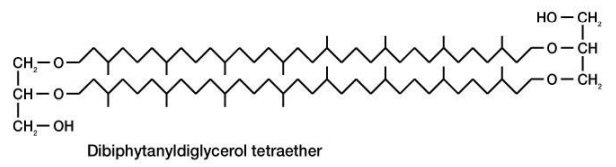 